Daino Sdraiato melanico08470892Gruppo    IBO/IFAA 1      WA 1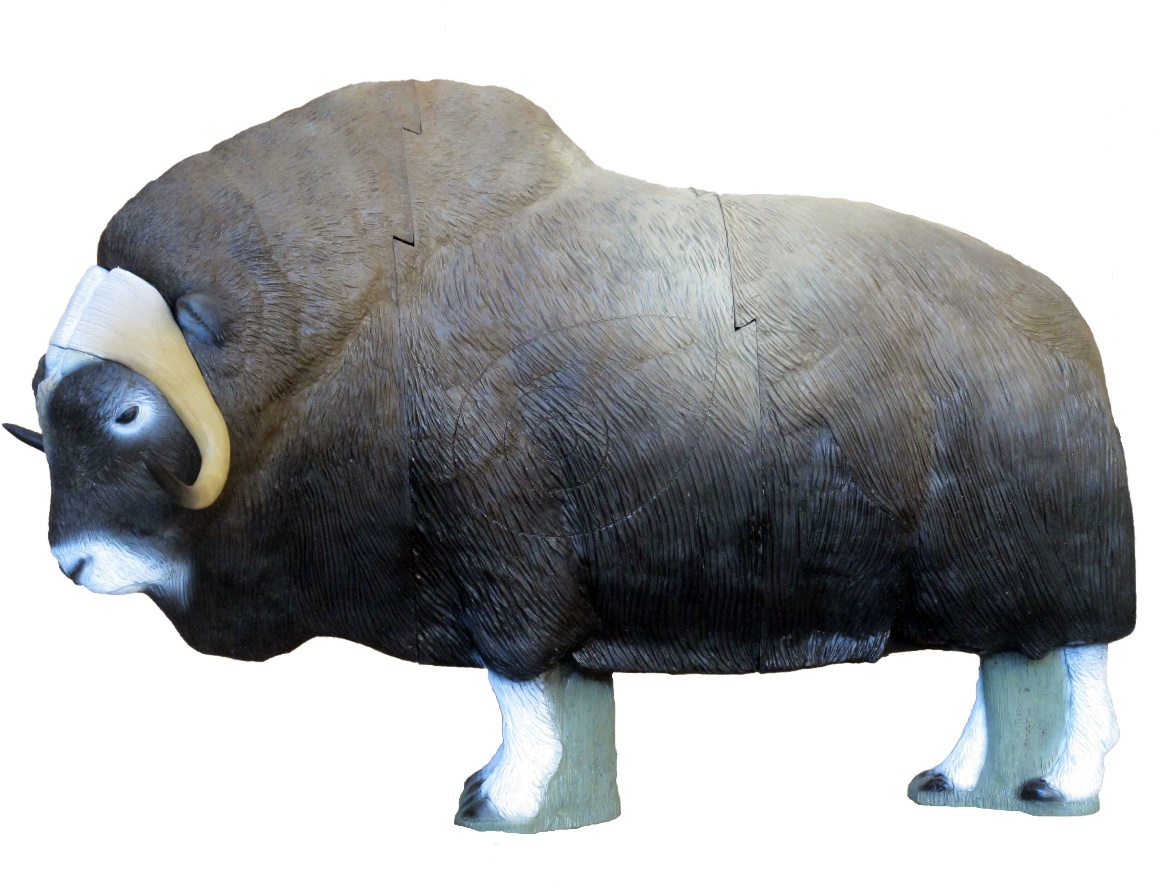 Tecnical Informations : Target in 4 parts Number of rings for tournament                                    2Height                                                                        127 cmLong                                                                          180 cmLarge                                                                           50 cm Weight                                                                         82 kgPosition of rings :1 Spot anatomic front side   A 33 cm   / B 39 cm   /C 16 cm /   P 7 cm 1 Spot anatomic back left    A 33 cm   / B 39 cm   /C 16 cm /   P 7 cm 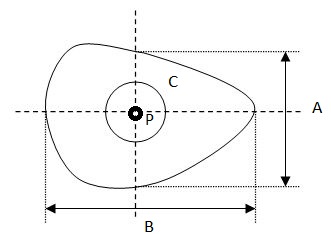 Shipment : 3 boxes on palett, 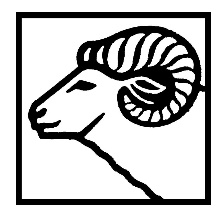 SRT   Targets srl3D and Targets Made in Via Milano    22063 Cantù   (CO)Tel./fax  +39/031/730828       www.srt-targets.comSRT Dicembre 2017